                                                       ЮЖНО-КАЗАХСТАНСКИЙ ГОСУДАРСТВЕННЫЙ        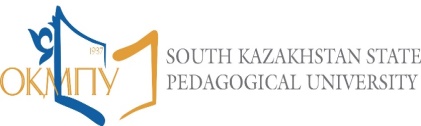                             ПЕДАГОГИЧЕСКИЙ УНИВЕРСИТЕТИнститут послевузовского образования________________________кафедраОтчет Исследовательской практикиполное имя магистрантаМагистранты___ курса                           учебная группа __________Направление подготовки: ___________________________________________    Образовательная программа ________________________________________Место проведения практики: _______________________________________Сроки прохождения практики  от «___» ____ 20___г.-до «___» _____ 20___ г. Руководитель практики: С кафедры:От специализированной организации:Подготовил отчет ______________ Ф. И. О. магистранта                                                                                                      (подпись)Шымкент, 20___Ф.7.05-15СодержаниеВведение	……………………………………………………………………... .31. Выбор темы исследования……………………………………………….…. 42. Постановка целей и задач магистерской диссертации. Определение темы и объекта исследования. Обоснование актуальности выбранной темы ………………………………………………………………………… ................43. Обзор литературы по теме исследования ……………………............…… . 54. Проведение анализа …………………………………….	………………. 135. ……………. …………………………………………………………………   16Заключение …………………………………………………………….…….....  27ВведениеИсследовательская практика проходила с _ _ _ _ по____. Местонахождение организации: ___________________________________Цель практики: _____________________________________________________________________________________________________Тема исследования ___________________________________________2. Постановка целей и задач диссертационного исследования. Определение темы и объекта исследования. Обоснование актуальности выбранной темыЦель – В соответствии с данной цели следующие задачи:Предмет исследования – Объект исследования – 	Актуальность выбранной темы 3. Обзор литературы      4. Проведение анализа 5. ЗаключениеМестонахождение организации: __________________________________В рамках работы решались следующие задачи:1. Тема исследования выбрана2. Сформулированы цель и задачи магистерской диссертации. Определяется объект и предмет исследования. Обоснована актуальность выбранной темы.3. Проведен обзор литературы ……4. Анализ был выполнен … 5. …..